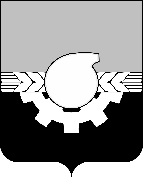 АДМИНИСТРАЦИЯ ГОРОДА КЕМЕРОВОПОСТАНОВЛЕНИЕот 01.06.2021  № 1557Об утверждении административного регламента предоставления муниципальной услуги «Передача в собственность граждан занимаемых ими жилых помещений жилищного фонда (приватизация жилищного фонда)»В соответствии с Законом Российской Федерации от 04.07.1991 № 1541-I «О приватизации жилищного фонда в Российской Федерации», Федеральным законом от 06.10.2003 № 131-ФЗ «Об общих принципах организации местного самоуправления в Российской Федерации», Федеральным законом от 27.07.2010 № 210-ФЗ «Об организации предоставления государственных и муниципальных услуг», постановлением администрации города Кемерово от 27.04.2020 № 1210 «Об утверждении порядка разработки и утверждения административных регламентов предоставления муниципальных услуг администрацией города Кемерово», руководствуясь ст. 45 Устава города Кемерово1. Утвердить административный регламент предоставления муниципальной услуги «Передача в собственность граждан занимаемых ими жилых помещений жилищного фонда (приватизация жилищного фонда)» согласно приложению к настоящему постановлению.2. Признать утратившими силу:2.1.  Постановление   администрации  города  Кемерово  от 24.05.2013                  № 1562 «Об утверждении административного регламента предоставления муниципальной услуги по передаче жилых помещений в собственность граждан в порядке приватизации».2.2. Пункт 3 постановления администрации города Кемерово от 01.06.2016 № 1189 «О внесении изменений в административные регламенты предоставления государственной услуги и муниципальных услуг в целях обеспечения прав инвалидов».3. Комитету по работе со средствами массовой информации администрации города Кемерово обеспечить официальное опубликование настоящего постановления.4. Контроль за исполнением настоящего постановления возложить на первого заместителя Главы города Д.В. Анисимова.Глава города                                                                                             И.В. Середюк